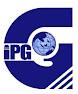 INSTITUT PENDIDIKAN GURU KAMPUS IPOH31150 HULU KINTAPERAK DARUL RIDZUAN”1 MALAYSIA: RAKYAT DIDAHULUKAN, PENCAPAIAN DIUTAMAKAN”Tuan/Puan,Dengan hormatnya perkara di atas adalah dirujuk.2.	Sukacita dimaklumkan mesyuarat JAPIM telah memutuskan bahawa UJIAN AKHIR KURSUS ELM 3101 DAN ELM 3102 dinamakan kepada UJIAN PENDIDIKAN MORAL) ELM 3101 DAN ELM 31023.	Ujian tersebut akan diadakan seperti ketetapan berikut:3.	Tempat untuk Ujian tersebut akan diadakan di kelas masing-masing semasa waktu interaksi terakhir dan akan dikendalikan oleh pensyarah yang mengajar. Unit-unit yang terlibat bagi ELM3102 ialah 13 kelas dan ELM3101 sebanyak enam unit.	4.	Sehubungan dengan itu, mohon puan memanjangkan maklumat tersebut untuk pelajar-pelajar yang akan menduduki kertas peperiksaan tersebut.Sekian terima kasih.“BERKHIDMAT UNTUK NEGARA” Saya Yang Menurut Perintah,(AMIR BIN HASSAN)Ketua Unit MoralJabatan Pendidikan Islam dan MoralIPG Kampus IpohHulu Kinta, Perak.AH/japimKepada                        :     Penyelaras PPGDaripada                      :     KU Moral Jabatan Pendidikan Islam & MoralSalinan Kepada           :     Pensyarah-pensyarah PengajarRujukan Kami          :     IPIP.HK.015/009/JLD:    (    )Tarikh                           :      08 APRIL 2014Perkara                        :     UJIAN KERTAS PENSEL (UJIAN PENDIDIKAN MORAL) ELM 3101        DAN ELM 3102BILKOD KURSUSPPG AMBILAN/KOHORTTARIKHPENYELARAS1ELM3102PPG KOHORT 1TARIKH:26.4.2014AMIR B HASSAN2ELM3101PPG KOHORT 2TARIKH :12.4.2014HJH SITI JUARIAH TARMUJI